ПРЕСС-РЕЛИЗв Казань возвращаются победители чемпионата мира по фитнес-аэробикеВ четверг, 2 декабря, в 11:35 в казанский аэропорт имени Габдуллы Тукая возвращаются команды-победители и призёры чемпионата и первенства мира по фитнес-аэробике.Ну турнире, прошедшем с 25 по 27 ноября во французском городе Ажен, татарстанские команды взяли две золотые и одну бронзовую медаль в дисциплинах «хип-хоп, малая группа» и «дуэты».Команда «Shadows» под руководством абсолютной чемпионки РТ и мастера спорта РФ Дарьи Шаровой завоевали «золото», обогнав соперниц из Португалии и Нидерландов. Помимо этого, дуэты «Карамель» и «Дабл Хей» заняли первое и третье место в своей дисциплине.Контактное лицо для представителей СМИ: Гульназ Тухватшина
Тел.: +7 996 125 59 96МИНИСТЕРСТВО СПОРТА РЕСПУБЛИКИ ТАТАРСТАНМИНИСТЕРСТВО СПОРТА РЕСПУБЛИКИ ТАТАРСТАН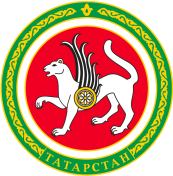 ТАТАРСТАН РЕСПУБЛИКАСЫ СПОРТ МИНИСТРЛЫГЫТАТАРСТАН РЕСПУБЛИКАСЫ СПОРТ МИНИСТРЛЫГЫул.Петербургская, д.12, г.Казань, 420107ул.Петербургская, д.12, г.Казань, 420107Петербургская урамы, 12 нче йорт, Казан шәһәре, 420107Петербургская урамы, 12 нче йорт, Казан шәһәре, 420107Тел.: (843) 222-81-01, факс: (843) 222-81-79. E-mail: mdmst@tatar.ru, http://minsport.tatarstan.ruТел.: (843) 222-81-01, факс: (843) 222-81-79. E-mail: mdmst@tatar.ru, http://minsport.tatarstan.ruТел.: (843) 222-81-01, факс: (843) 222-81-79. E-mail: mdmst@tatar.ru, http://minsport.tatarstan.ruТел.: (843) 222-81-01, факс: (843) 222-81-79. E-mail: mdmst@tatar.ru, http://minsport.tatarstan.ruТел.: (843) 222-81-01, факс: (843) 222-81-79. E-mail: mdmst@tatar.ru, http://minsport.tatarstan.ruТел.: (843) 222-81-01, факс: (843) 222-81-79. E-mail: mdmst@tatar.ru, http://minsport.tatarstan.ru